.SIDE STEPS, CHASSE RIGHT, CROSS ROCK, SHUFFLE HALF TURN LEFTSIDE STEPS, CHASSE RIGHT, CROSS ROCK, SHUFFLE QUARTER TURN LEFTROCKS FORWARD AND BACK, SHUFFLE BACK, ROCKS BACK AND FORWARD, SHUFFLE FORWARDSTEP, HALF PIVOT TURN LEFT, SHUFFLE HALF TURN LEFT, WALK BACK LEFT AND RIGHT, COASTER CROSSREPEATSTYLING NOTETo give the dance added style, more experienced dancers may wish to use the following variation at steps 1-4 and 9-12 incorporating Cuban hip movementsVARIATIONCharisma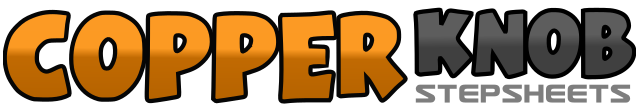 .......Count:32Wall:4Level:Intermediate.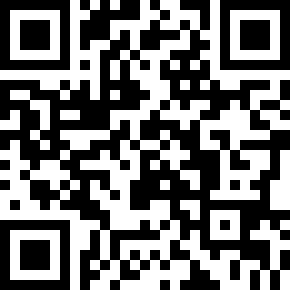 Choreographer:Gaye Teather (UK)Gaye Teather (UK)Gaye Teather (UK)Gaye Teather (UK)Gaye Teather (UK).Music:Ten Guitars - Dave SheriffTen Guitars - Dave SheriffTen Guitars - Dave SheriffTen Guitars - Dave SheriffTen Guitars - Dave Sheriff........1-2Step right foot to right. Close left next to right3&4Step right foot to right, close left next to right, step right foot to right5-6Cross rock left over right, rock back onto right7&8Shuffle half turn left stepping left, right, left9-10Step right foot to right. Close left next to right11&12Step right foot to right, close left next to right, step right foot to right13-14Cross rock left over right, rock back onto right15&16Shuffle quarter turn left stepping left, right, left17-18Rock forward on right foot, rock back onto left foot19&20Step back on right, close left to right, step back on right21-22Rock back on left foot, rock forward onto right foot23&24Step forward on left, close right to left, step forward on left25-26Step forward on right foot, pivot half turn left27&28Shuffle half turn left stepping right, left, right29-30Walk back on left foot, walk back on right foot31&32Step back on left, close right to left, cross left over right1-2Step right foot to right, step left foot across right3&4Step right foot to right, step left foot across right, step right foot to right9-12As steps 1-4